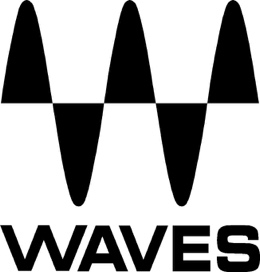 PRESS RELEASEContact: Clyne Media, Inc.Tel: (615) 662-1616FOR IMMEDIATE RELEASEWaves Audio Presented with Engineering, Science & Technology Emmy® at the 75th Engineering, Science & Technology Emmy Awards— Company acknowledged with an Engineering, Science & Technology Technical Emmy® for the development of its Clarity Vx Pro noise-reduction plugin —Knoxville, TN, October 24, 2023 — At the 75th Engineering, Science & Technology Emmy Awards, held Wednesday, October 18, 2023, in the Television Academy’s Wolf Theatre at the Saban Media Center, Los Angeles, CA, Waves Audio, the world’s leading developer of professional audio signal processing technologies and plugins, was presented with a prestigious Engineering, Science & Technology Emmy® Award, for the development of its Waves Clarity Vx Pro noise-reducetion plugin. The award was presented by the Television Academy to Waves Audio’s Shai Fishman (Product Manager) and Yaniv Alon (DSP Team Leader). Engineering, Science & Technology Emmy Awards are presented to an individual, company or organization for developments in engineering, science and technology that are either so extensive an improvement on existing methods or so innovative in nature that they materially affect the production, recording, transmission or reception of television and thereby have elevated the storytelling process.Widely adopted by leading television and film post-production professionals since its introduction in 2022, Clarity Vx Pro is a revolutionary noise-reduction plugin that uses the cutting-edge and powerful Neural Networks® engine developed by Waves, to separate dialogue from ambience at the highest quality without artifacts and in real time, which sets a new standard in post-production. In accepting the award and addressing the crowd at the ceremony on Wednesday, October 18, 2023, Waves’ Shai Fishman stated, “Waves would like to thank the Academy for this award and the post-production industry for believing in Clarity Vx Pro. Waves is not just a company; it runs like a family – with camaraderie and dedication to pushing the boundaries of what’s possible in audio, and it makes it an exceptional place to work. My deepest gratitude goes to the founders of Waves, Meir Shaashua and Gilad Keren! Their unwavering commitment to innovation, for the past three decades, is truly inspiring. I’ve been using Waves plugins from the late 90’s as a producer, mixer, and mastering engineer – but today, as a product manager, I’m standing on the shoulders of giants, moved by their genius and never-ending passion for creation.” He went on to thank several members of the team and concluded by saying, “Waves will continue to strive for innovation, and we’ll keep making products that improve people’s lives. We’re obliged to each and every one who contributed to Clarity Vx! Thank you from the bottom of our hearts!”…ends 384 wordsPhoto file 1: Fishman_Alon_Photo1.JPGPhoto caption 1: Shai Fishman, left, and Yaniv Alon from Waves are this year’s Emmy winners at the 75th Engineering, Science & Technology Emmy Awards on Wednesday, October 18, 2023 at the Television Academy’s Wolf Theatre in the Saban Media Center in Los Angeles. (Photo by Mark Von Holden/Invision for The Television Academy/AP Images)Photo file 2: Fishman_Alon_Photo2.JPGPhoto caption 2: Shai Fishman, left, and Yaniv Alon from Waves accept the Emmy for the Waves Clarity Vx Pro at the 75th Engineering, Science & Technology Emmy Awards on Wednesday, October 18, 2023 onstage at the Television Academy’s Wolf Theatre in the Saban Media Center in Los Angeles, CA (Photo by Jordan Strauss/Inivision for The Television Academy/AP Images)About Waves Clarity Vx ProWidely adopted by leading television and film post-production professionals since its introduction in 2022, Clarity Vx Pro is a revolutionary noise-reduction plugin that uses the cutting-edge and powerful Neural Networks® engine developed by Waves, to separate dialogue from ambience at the highest quality without artifacts and in real time, which sets a new standard in post-production. Addressing today’s post-production needs, Clarity Vx Pro allows for real-time processing and vastly speeds up and enhances the workflow of dialogue editing and mixing. Clarity works in most DAWs (digital audio workstations) to create immediate, clean results without having to render, bounce, duplicate or consolidate tracks. It allows editors and mixers to listen to the dialog processing as part of the whole mix in context. For more information, please visit waves.com/plugins/clarity-vx-pro. About Waves Audio Ltd.:Waves is the world’s leading developer of audio DSP solutions for music production, recording, mixing, mastering, sound design, post-production, live sound, broadcast, commercial and consumer electronics audio markets. Since its start in the early ‘90s, Waves has developed a comprehensive line of over 250 audio plugins and numerous hardware devices. For its accomplishments, Waves received a Technical GRAMMY® Award in 2011 and an Engineering, Science & Technology Emmy® Award for its Waves Clarity Vx Pro plugin in 2023, and its early flagship plugin, the Q10 equalizer, was selected as an inductee into the TECnology Hall of Fame.Increasingly leveraging pioneering techniques in artificial intelligence, neural networks and machine learning, as well as the company’s three decades of accumulated expertise in psychoacoustics, Waves technologies are being used to improve sound quality in a growing number of market sectors. Around the world, Waves’ award-winning plugins are utilized in the creation of hit records, major motion pictures, and top-selling video games. Additionally, Waves now offers hardware-plus-software solutions (including the revolutionary eMotion LV1 mixer) for professional audio markets. The company’s WavesLive division is a leader in the live sound sector, spearheading the development of solutions for all live platforms. Products from Waves Commercial Audio enable A/V system integrators and installers to deliver superior sound quality for corporate, commercial, government, educational, entertainment, sports and house-of-worship applications. Under its Maxx brand, Waves offers semiconductor and licensable algorithms for consumer electronics applications, used in laptops, smartphones, smart speakers, gaming headsets, TVs and more from industry leaders such as Dell, Google, Fitbit, Acer, Asus, Hisense and others.About the Television Academy 
The Television Academy strives to shape and advance the dynamic television landscape; cultivate a diverse, inclusive and accessible professional community; and advocate for the television industry while capturing the spirit of a new generation of content creators and industry professionals. Through innovative programs, publications and events, the Academy and its Foundation foster and empower storytellers. The Academy also celebrates those who excel in the industry recognizing their achievements through awards and accolades, including the renowned Emmy Award. Membership in the Academy is open to working professionals in the television industry. For more information, please visit TelevisionAcademy.com.North America Offices:Waves, Inc., 2800 Merchants Drive, Knoxville, TN 37912; Tel: 865-909-9200, Fax: 865-909-9245, Email: info@waves.com,  Web: http://www.waves.com  Corporate Headquarters Israel:Waves Ltd., Azrieli Center, The Triangle Tower, 32nd Floor, Tel Aviv 67023, Israel; Tel: 972-3-608-4000, Fax: 972-3-608-4056, Email: info@waves.com, Web: http://www.waves.com  Waves Public Relations:Clyne Media, Inc., 169-B Belle Forest Circle, Nashville, TN 37221;Tel: 615-662-1616, Email: robert@clynemedia.com, Web: http://www.clynemedia.com  